АДМИНИСТРАЦИЯЗАКРЫТОГО АДМИНИСТРАТИВНО-ТЕРРИТОРИАЛЬНОГО ОБРАЗОВАНИЯ СОЛНЕЧНЫЙПОСТАНОВЛЕНИЕО СОЗДАНИИ КОМИССИИ ПО ОБСЛЕДОВАНИЮ ЖИЛЫХ ПОМЕЩЕНИЙ ИНВАЛИДОВ И ОБЩЕГО ИМУЩЕСТВА В МНОГОКВАРТИРНЫХ ДОМАХ, В КОТОРЫХ ПРОЖИВАЮТ ИНВАЛИДЫВо исполнение Постановления Правительства Российской Федерации от 09.07.2016 г. № 649 «О мерах по приспособлению жилых помещений и общего имущества в многоквартирном доме с учетом потребностей инвалидов», а также в целях актуализации муниципальных правовых актов органов местного самоуправления ЗАТО Солнечный,  администрация ЗАТО Солнечный,ПОСТАНОВЛЯЕТ:Создать Комиссию по обследованию жилых помещений инвалидов и общего имущества в многоквартирных домах, в которых проживают инвалиды.Утвердить следующий состав Комиссии по обследованию жилых помещений инвалидов и общего имущества в многоквартирных домах, в которых проживают инвалиды:Председатель Комиссии – Толкавец Надежда Васильевна, заместитель главы администрации по экономике и социальной политике;Секретарь Комиссии – Острецова Ирина Борисовна, руководитель отдела земельных, имущественных отношений и градостроительства;Члены Комиссии:- Плиско Евгений Игоревич, инженер по организации эксплуатации и ремонту зданий и сооружений МП ЖКХ ЗАТО Солнечный;- Тарасова Ирина Михайловна, депутат Думы ЗАТО Солнечный, старший воспитатель МКДОУ Детский сад №1 ЗАТО Солнечный;- Силованова Людмила Владимировна, член общественной организации Совет ветеранов ЗАТО Солнечный; - Орлова Ирма Аликовна, социальный координатор филиала Госфонда «Защитники Отечества».Комиссии в своей работе руководствоваться Правилами обеспечения условий доступности для инвалидов жилых помещений и общего имущества в многоквартирном доме, утвержденными Постанолением Правительства Российской Федерации от 09.07.2016 г. № 649 «О мерах по приспособлению жилых помещений и общего имущества в многоквартирном доме с учетом потребностей инвалидов».Постановление администрации ЗАТО Солнечный от 17.07.2017 г. № 110 «О создании комиссии по обследованию жилых помещений инвалидов и общего имущества в многоквартирных домах, в которых проживают инвалиды» - признать утратившим силу. Настоящее постановление подлежит размещению на сайте администрации ЗАТО Солнечный.Контроль за исполнением настоящего Постановления оставляю за собой.        Глава ЗАТО Солнечный 			                                 		В.А. Петров_23.01.2024ЗАТО Солнечный№ 11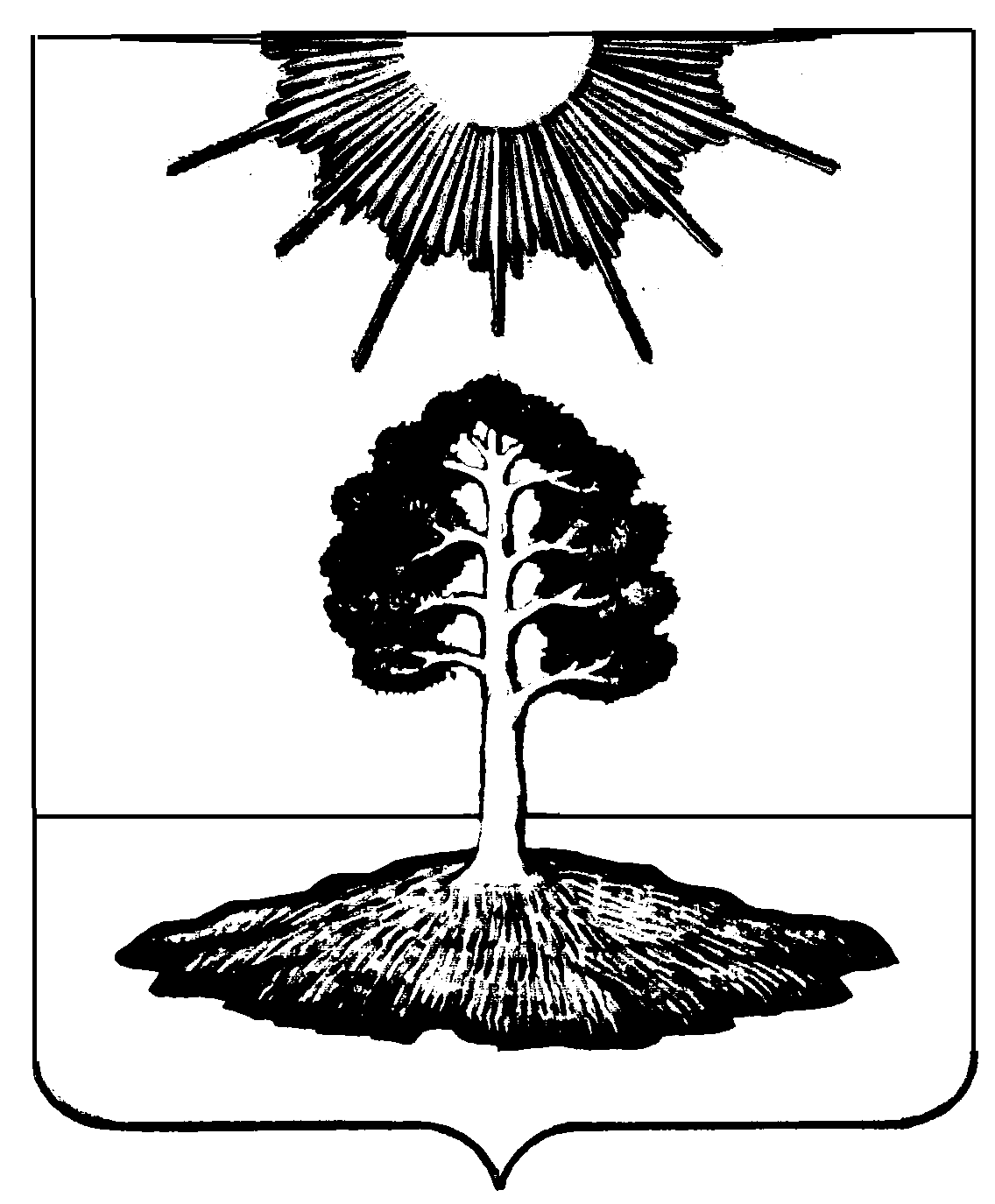 